Phụ lục số 28BẢNG TỔNG HỢP BÌNH XÉT NÂNG BẬC LƯƠNG TRƯỚC THỜI HẠN NĂM 20.... DO LẬP THÀNH TÍCH XUẤT SẮC TRONG THỰC HIỆN NHIỆM VỤ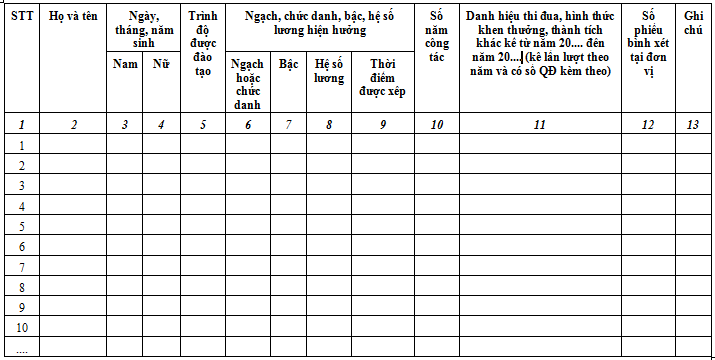 Danh sách gồm: ........ người, xếp theo thứ tự ưu tiên.    Hà Nội, ngày    tháng    năm 20.....THỦ TRƯỞNG ĐƠN VỊĐẠI HỌC QUỐC GIA HÀ NỘITRƯỜNG ĐẠI HỌC NGOẠI NGỮĐơn vị: ………………………….Mẫu số 2